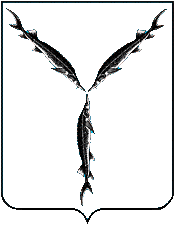 АДМИНИСТРАЦИЯ МУНИЦИПАЛЬНОГО ОБРАЗОВАНИЯ« ГОРОД САРАТОВ »КОМИТЕТ ПО ОБРАЗОВАНИЮП Р И К А З19.06.2015 № 548В связи с невозможностью использования субсидии победителем конкурса по отбору организаций на получение субсидий на возмещение организациям различных форм собственности части затрат в связи с оказанием услуг по организации отдыха детей в каникулярное времяп р и к а з ы в а ю :1. Внести в приказ председателя комитета по образованию администрации муниципального образования «Город Саратов» от 14.05.2015 № 478 «О конкурсе по отбору организаций на получение субсидий на возмещение организациям различных форм собственности части затрат в связи с оказанием услуг по организации отдыха в каникулярное время» следующие изменения:1.1. Пункт 3.1. приложения № 1 к приказу изложить в новой редакции:«3.1. Документы на участие в конкурсе рассматриваются конкурсной комиссией в течение пяти рабочих дней после окончания срока их представления в комитет по образованию, указанного в пункте 5.3. Положения о предоставлении субсидий, за исключением случая, предусмотренного пунктом 3.9.  приложения № 1 к настоящему приказу».1.2. Пункт 3.8. приложения № 1 к приказу изложить в новой редакции:«3.8. Конкурсная комиссия уведомляет участников конкурса о принятом решении в письменной форме в течение 5 рабочих дней после окончания срока представления документов на участие в конкурсе в комитет по образованию, указанного в пункте 5.3. Положения о предоставлении субсидий, за исключением случая, предусмотренного пунктом 3.9.  приложения № 1 к настоящему приказу».1.3. Раздел 3 «Порядок рассмотрения документов на участие в конкурсе» приложения № 1 к приказу дополнить пунктом 3.9. следующего содержания:«3.9. В случае возникновения у победителя конкурса непредвиденных обстоятельств (сокращение собственником расходов на оказание услуг по организации отдыха детей в каникулярное время, тяжелой финансово-экономической ситуацией, изменения балансодержателя объектов, деятельность которых связана с оказанием услуг по организации отдыха детей в каникулярное время), может быть проведен дополнительный конкурс по отбору организаций на получение субсидий на возмещение организациям различных форм собственности части затрат в связи с оказанием услуг по организации отдыха детей в каникулярное время, в порядке, определенном,  приложением № 1 к настоящему приказу.Решение о проведении дополнительного конкурса оформляется приказом председателя комитета по образованию и публикуется в средствах массовой информации.Документы на участие в конкурсе рассматриваются конкурсной комиссией в течение одного рабочего дня после окончания срока их представления в комитет по образованию.Конкурсная комиссия уведомляет участников конкурса о принятом решении в письменной форме в течение одного рабочего дня после окончания срока представления документов на участие в конкурсе в комитет по образованию».2. Контроль за исполнением настоящего приказа возложить на  заместителя председателя комитета по вопросам создания условий для обеспечения учебно-воспитательного процесса в образовательных учреждениях города.Председатель комитета                                                               И.М. АрхиповаО внесении изменений в приказ председателя комитета по образованию администрации муниципального образования «Город Саратов» от 14.05.2015 № 478 «О конкурсе по отбору организаций на получение субсидий на возмещение организациям различных форм собственности части затрат в связи с оказанием услуг по организации отдыха в каникулярное время»